新北市板橋區沙崙國民小學107學年度議課紀錄表時間： 107 年  月   日    時    分 ~     時    分地點：   主題：               領域公開課暨教學研究會參與人員：會議紀錄:  主持人:               紀錄人:照片說明(備課.觀課.議課至少一張,可自行增加教學老師時間地點   年    班教學單元教學研究會內容教學研究會內容公開授課老師課程說明：公開授課老師課程說明：觀課老師給予建議：觀課老師給予建議：圖片序號照片照片說明1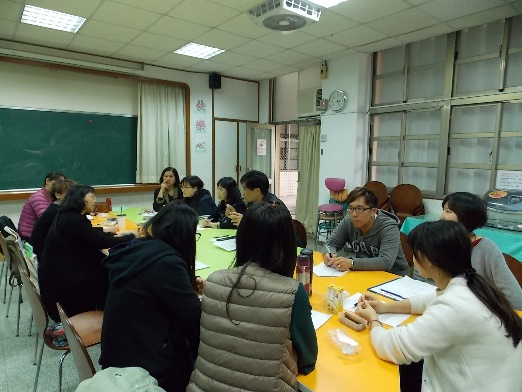 共同備課日期: 地點:內容: 2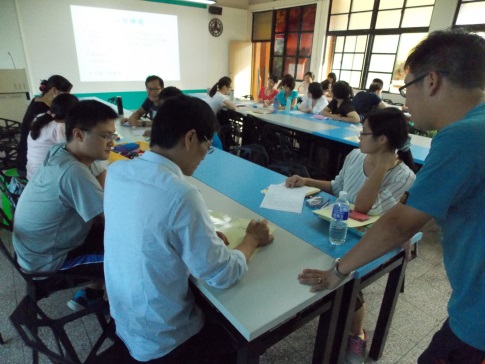 觀課日期:地點: 內容:3共同議課日期:地點: 內容: